Группа 5Обществознание1.12.2021г.Методические рекомендации:Изучить теоретический материал.Заполнить схему: «Образование».Форма отчёта: схемаСрок выполнения: 3.12.2021г.Электронная почта преподавателя: ksenia_kovaleva@inbox.ru Понятие, функции и ступени образованияОбразование – это еще один социальный институт духовной сферы, который тесно связан с наукой. Наука создаёт знания, благодаря образованным людям, а образование транслирует (передаёт) научные знания. С самого детства нам говорят о значении образования, потому что оно делает возможным личный прогресс отдельного человека. Будучи образованным, человеку легче продвигаться вверх по социальной лестнице, добиваться карьерного роста, получать высокую заработную плату. Кроме того, образованные люди вызывают к себе больше уважения и доверия. От образованности населения зависит и общественный прогресс. Чем больше образованных людей в государстве, тем быстрее оно развивается во всех отношениях. Таким образом, образование является одной из общечеловеческих ценностей. Запомните определение главного термина урока:Образование – это целенаправленный, специально организованный процесс передачи молодым поколениям знаний и опыта предыдущих поколений, а также результат их усвоения. Процесс образования включает в себя обучение и воспитание, благодаря которым формируется ум и характер человека. Какие же функции выполняет образование? Это:Мировоззренческая – с помощью образования человек формирует свои взгляды на мир и собственное место в этом мире.Социализация – путём образования человек усваивает культурные ценности и социальные нормы, учится правильно вести себя в конкретных жизненных ситуациях.  Воспитательная – формирование личности и её гражданское становление.Обучающая – усвоение знаний и овладение умениями и навыками.Развивающая – удовлетворение духовных потребностей человека в познании, творческом росте.Профессиональная – подготовка квалифицированных специалистов, повышение квалификации и переподготовка.Для реализации функций образования созданы образовательные учреждения: детсады, школы, колледжи, техникумы, ВУЗы и пр. Но получить образование человек может и самостоятельно, к примеру, с помощью Интернет, посетив библиотеку, музей, посмотрев телепередачу.                 Мы живём в информационном обществе, в нём обширно производится, хранится и воспроизводится информация, а ключевую роль играют качественные знания. От чего зависит качество знаний? От двух факторов. Во-первых, от качества предоставляемых образовательным учреждением услуг. Во-вторых, от старательности и усидчивости самих учащихся. Образованию в нашей стране отводится приоритетное значение. Каждый гражданин, согласно статье 43 Конституции РФ имеет право на гарантированное бесплатное образование. Это право конкретизируется в ФЗ «Об образовании в РФ». В современном динамично развивающемся информационном обществе, очень важна непрерывность образования и готовность человека учиться всю жизнь. Поэтому образование Российской Федерации требует от человека стать конкурентоспособным специалистом в своей профессии. Кто же такой конкурентоспособный специалист? Какой он? Это человек,желающий достичь успеха в карьере и жизни, владеющий современными информационными технологиями, следящий за стремительным развитием науки и обновлением информации, готовый переучиваться и систематически повышать свою квалификацию, самостоятельный и критически мыслящий гражданин, стремящийся совершенствовать общество и государство.Согласно ФЗ "Об образовании" образование делится на два уровня: общее и профессиональное.
Уровнями общего образования являются: Дошкольное образованиеНачальное общее образование (1-4 кл.)Основное общее образование (5-9 кл.)Среднее общее образование (10-11 кл.)Уровнями профессионального образования в РФ являются:Среднее профессиональное образование Высшее профессиональное образование (бакалавриат)Высшее профессиональное образование (специалитет, магистратура)Высшее профессиональное образование (подготовка кадров высшей квалификации: аспирантура для подготовки научно - педагогических кадров; адъюнктура - аналог аспирантуры в учебных заведениях, относящихся к Министерству внутренних дел РФ и Министерству обороны РФ; ординатура - завершающая ступень подготовки медицинских кадров; ассистентура - стажировка - форма подготовки высших кадров в сфере искусств).Среднее профессиональное образование можно получить в техникумах, колледжах, училищах, а высшее профессиональное в университетах, академиях, институтах.
Тенденции развития современного образования 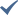 Современная система образования является открытой и непрерывно развивающейся. В каком направлении оно развивается, к чему стремится? На этот вопрос поможет ответить краткая характеристика тенденций развития современного образования:Гуманизация – признание прав и достоинства каждого участника образовательного процесса, учёт индивидуальных особенностей учащихся.Гуманитаризация – увеличение объёмов преподавания социально-гуманитарных дисциплин, способствующих свободному владению родными и иностранными языками, овладению экономической и юридической грамотностью.  Дифференциация (профилизация) – создание условий для реализации интересов обучающихся, предоставление выбора учебных дисциплин, группировка обучаемых по признаку успеваемости.Информатизация – оснащение образования компьютерными технологиями с целью повышения информационной грамотности.  Интернационализация – сближение национальных систем образования и установление единых образовательных стандартов в разных странах. Так, Россия, согласуя свою систему высшего образования с европейской Болонской, ввела уровни бакалавриата и магистратуры в ВУЗах.Схема: «Образование»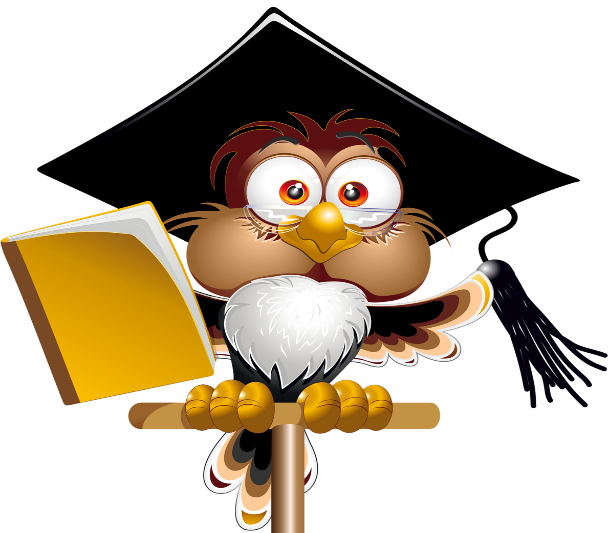 